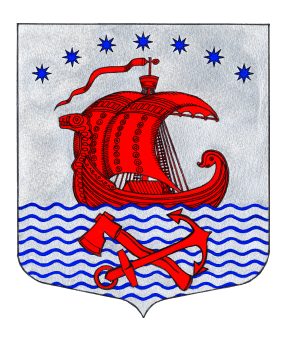 Администрациямуниципального образованияСвирицкое сельское поселениеВолховского муниципального районаЛенинградской областиРАСПОРЯЖЕНИЕ от «30» декабря 2021 года                                                                  № 55-рОб утверждении указанийо порядке применения бюджетной классификацииМО   Свирицкое сельское поселение 2022 годи на плановый период 2023 и 2024 годовВ соответствии со статьями 9, 20, и 21 Бюджетного кодекса Российской Федерации и статьей 9 решения Совета депутатов МО Свирицкое сельское поселение от 18 октября 2017 года № 25 «Об утверждении Положения о бюджетном процессе в муниципальном образовании Свирицкое сельское поселение Волховского муниципального района Ленинградской области»:     1.Утвердить прилагаемые Указания о порядке применения бюджетной классификации бюджета МО Свирицкое сельское поселение на 2022 год и на плановый период 2023 и 2024 годов (далее – Указания).     2. Настоящие Указания применяются при реализации бюджета муници-     пального образования Свирицкое сельское поселение на 2022 год и на плановый период 2023 и 2024 годов.    3. Признать утратившим силу Распоряжение от 30 декабря 2020 года №60-р      «Об утверждении указаний о порядке применения бюджетной классификации МО   Свирицкое сельское поселение 2021 год и на плановый период 2022 и 2023 годов» с 01.01.2022 года.    4. Распоряжение вступает в силу с момента подписания и подлежит размещению на официальном сайте администрации МО Свирицкое сельское поселение.5.Контроль за исполнением настоящего Распоряжения оставляю за собой.Глава  администрации                                                          В.А. АтамановаУТВЕРЖДЕНЫ                                                                                                                Распоряжениемадминистрации МО Свирицкое сельское поселениеВолховского муниципального района ЛОот 30 декабря 2021 года №55 -рУКАЗАНИЯО ПОРЯДКЕ ПРИМЕНЕНИЯ БЮДЖЕТНОЙ КЛАССИФИКАЦИИБЮДЖЕТА МУНИЦИПАЛЬНОГО ОБРАЗОВАНИЯ СВИРИЦКОЕ СЕЛЬСКОЕ ПОСЕЛЕНИЕна 2022 год и на плановый период 2023 и 2024 годовНастоящие Указания разработаны в соответствии с Бюджетным кодексом Российской Федерации и Положением о бюджетном процессе в муниципальном образовании Свирицкое сельское поселение Волховского муниципального района Ленинградской области, устанавливают принципы назначения, структуру, порядок формирования и применения кодов подвидов доходов и целевых статей бюджетной классификации Российской Федерации.Целевые статьи расходов бюджета МО Свирицкое сельское поселение Целевые статьи расходов бюджета МО Свирицкое сельское поселение обеспечивают привязку бюджетных ассигнований к муниципальным программам МО Свирицкое сельское поселение и непрограммным расходам МО Свирицкое сельское поселение.  Структура кода целевой статьи расходов бюджета МО Свирицкое сельское поселение состоит из десяти разрядов и включает следующие составные части (таблица 1):Код программного (непрограммного) направления расходов (8-9 разряды кода классификации расходов бюджета), предназначенный для кодирования бюджетных ассигнований по муниципальным программам МО Свирицкое сельское поселение и непрограммным расходам бюджета МО Свирицкое сельское поселение.Код типа структурного элемента (элемента непрограммного направления деятельности)-10 разряд кода классификации расходов бюджета:1-федеральные проекты, входящие в состав национальных проектов;2-федеральные проекты, не входящие в состав национальных проектов;4-комплекс процессных мероприятий;7-отраслевые проекты;8-мероприятия, направленные на достижение целей проектов.Код структурного элемента (11-12 разряды кода классификации расходов бюджета);Код направления расходов (13-17 разряды кода классификации расходов бюджета).Целевым статьям бюджета МО Свирицкое сельское поселение присваиваются уникальные коды, сформированные с применением цифрового ряда: 1,2,3,4,5,6,7,8,9,D,F,G,I,J,L,N,Q,R,S,U,V,W,Y,Z.Четвертый, шестой и десятый разряды кода целевой статьи бюджета МО Свирицкое сельское поселение (11,13 и 17 разряды кода классификации расходов) кроме цифр могут содержать и буквы латинского алфавита.Увязка направлений расходов со структурными элементами муниципальной программы МО Свирицкое сельское поселение устанавливается по следующей структуре кода целевой статьи:Увязка направлений расходов с непрограммными направлениями деятельности имеют следующую структуру:Увязка направлений расходов с прочими непрограммными расходами бюджета МО Свирицкое сельское поселение имеют следующую структуру:Направление расходов «00000» применяется при обобщении бюджетных ассигнований (лимитов бюджетных обязательств) соответствующим направлениям расходов бюджета МО Свирицкое сельское поселение, детализирующих программные (непрограммные) статьи целевых статей расходов бюджета.Перечень сводных целевых статей расходов бюджета МО Свирицкое сельское поселение установлен в разделе 1.2 «Перечень сводных целевых статей расходов бюджета МО Свирицкое сельское поселение настоящих Указаний.Правила применения направлений расходов, применяемых в увязке с программными статьями целевых статей расходов бюджета МО Свирицкое сельское поселение ( в рамках  подпрограмм муниципальных программ МО Свирицкое сельское поселение), а также непрограммными статьями целевых статей расходов бюджета МО Свирицкое сельское поселение, в том числе обеспечения деятельности органов местного самоуправления МО Свирицкое сельское поселение, установлены разделом 1.3 «Направления расходов, увязываемые с программными (непрограммными0 статьями целевых статей расходов бюджета МО Свирицкое сельское поселение» настоящих Указаний.1.2. Перечень сводных целевых статей расходов бюджета МО Свирицкое сельское поселение1.2.1. Муниципальная  программа муниципального образования Свирицкое  сельское поселение "Обеспечение устойчивого функционирования и развития коммунальной и инженерной инфраструктуры и повышение энерго-эффективности  в муниципальном образовании Свирицкое сельское поселение "По данной муниципальной программе МО Свирицкое сельское поселение присваиваются следующие целевые статьи расходов бюджета МО Свирицкое сельское поселение: 1.2.2. Муниципальная программа муниципального образования Свирицкое сельское поселение "Развитие автомобильных дорог в муниципальном образовании Свирицкое сельское поселение Волховского муниципального района Ленинградской области "По данной муниципальной программе МО Свирицкое сельское поселение присваиваются следующие целевые статьи расходов бюджета МО Свирицкое сельское поселение: 1.2.3. Муниципальная программа муниципального образования Свирицкое сельское поселение "Развитие культуры в муниципальном образовании Свирицкое сельское поселение " Волховского муниципального района Ленинградской областиПо данной муниципальной программе МО Свирицкое сельское поселение присваиваются следующие целевые статьи расходов бюджета МО Свирицкое сельское поселение: 1.2.4. Муниципальная программа муниципального образования Свирицкое сельское поселение "Безопасность муниципального образования Свирицкое сельское поселение Волховского муниципального района Ленинградской области"По данной муниципальной программе МО Свирицкое сельское поселение присваиваются следующие целевые статьи расходов бюджета МО Свирицкое сельское поселение: 1.2.5. Муниципальная программа МО Свирицкое сельское поселение "Благоустройство территории муниципального образования Свирицкое сельское поселение Волховского муниципального района Ленинградской областиПо данной муниципальной программе МО Свирицкое сельское поселение присваиваются следующие целевые статьи расходов бюджета МО Свирицкое сельское поселение: 1.2.6. Муниципальная программа муниципального образования Свирицкое сельское поселение "Устойчивое развитие территории п. Свирица - административного центра муниципального образования Свирицкое сельское поселение "По данной муниципальной программе МО Свирицкое сельское поселение присваиваются следующие целевые статьи расходов бюджета МО Свирицкое сельское поселение: 1.2.7. Муниципальная программа муниципального образования Свирицкое  сельское поселение "Устойчивое развитие части территории сельских населенных пунктов муниципального образования Свирицкое  сельское поселение"По данной муниципальной программе МО Свирицкое сельское поселение присваиваются следующие целевые статьи расходов бюджета МО Свирицкое сельское поселение: 1.2.8. Муниципальная программа "Развитие муниципальной службы в администрации муниципального образования Свирицкое сельское поселение"По данной муниципальной программе МО Свирицкое сельское поселение присваиваются следующие целевые статьи расходов бюджета МО Свирицкое сельское поселение: Непрограммные направления деятельности органов местного самоуправления МО Свирицкое сельское поселениеПо непрограммным направлениям деятельности органов местного самоуправления МО Свирицкое сельское поселение присваиваются следующие целевые статьи расходов бюджета МО Свирицкое сельское поселение:Непрограммные расходы бюджета МО Свирицкое сельское поселениеПо непрограммным расходам бюджета МО Свирицкое сельское поселение присваиваются следующие целевые статьи расходов бюджета МО Свирицкое сельское поселение:2.3. Направления расходов, увязываемые с программными (непрограммными) статьями целевых статей расходов бюджета МО Свирицкое сельское поселение3. Дополнительные коды расходов бюджета МО Свирицкое сельское поселениеДля учета средств бюджета МО Свирицкое сельское поселение по мероприятиям муниципальных программ и непрограммных направлений деятельности, а также для увязки целевых доходных источников с расходами бюджета МО Свирицкое сельское поселение могут использоваться коды дополнительной классификации. Коды дополнительной классификации применяются посредством автоматизированной системы «АЦК-Планирование» и «АЦК-Финансы» и включают в себя:- дополнительный код доходов (доп.КД);- дополнительный функциональный код (доп.ФК);- дополнительный экономический код (доп.ЭК);- дополнительный код расходов (доп.КР);- классификация операций сектора государственного управления (КОСГУ);- коды целей, присваиваемые субсидиям, субвенциям и иным межбюджетным трансфертам, имеющим целевое назначение, предоставляемые бюджету МО Свирицкое сельское поселение из федерального и областного бюджета Ленинградской области;- коды финансового обеспечения (КВФО).Дополнительные функциональные коды (доп.ФК) предназначены для обозначения и детализации принадлежности источника финансирования расходных обязательств бюджета  МО Свирицкое сельское поселение соответствующему уровню бюджетов бюджетной системы Российской Федерации и имеют следующую разрядность:дополнительные функциональные коды расходов бюджета 100-199 используются для отражения расходов бюджета МО Свирицкое сельское поселение за счет средств областного бюджета Ленинградской области, в том числе для отражения остатков средств на начало отчетного года за счет средств соответствующего бюджета;дополнительные функциональные коды расходов бюджета 200-299 используются для отражения расходов бюджета МО Свирицкое сельское поселение за счет средств федерального бюджета, в том числе для отражения остатков средств на начало отчетного года за счет средств соответствующего бюджета;дополнительные функциональные коды расходов бюджета 400-499 используются для отражения расходов бюджета МО Свирицкое сельское поселение за счет средств бюджета Волховского муниципального района, а также за счет средств областного бюджета Ленинградской области, полученных из бюджета Волховского муниципального района, в том числе для отражения остатков средств на начало отчетного года за счет средств соответствующего бюджета;дополнительные функциональные коды расходов бюджета 500-599 используются для отражения расходов бюджета МО Свирицкое сельское поселение за счет средств местного бюджета МО Свирицкое сельское поселение, а также за счет средств, полученных казенными учреждениями от оказания платных услуг, безвозмездных поступлений от физических и юридических лиц, международных организаций и правительств иностранных государств (добровольных пожертвований), в том числе для отражения остатков средств на начало отчетного года за счет средств соответствующего бюджета;дополнительные функциональные коды расходов бюджета 600-699 используются для отражения расходов бюджета МО Свирицкое сельское поселение, в целях софинансирования которых областному бюджету предоставляются субсидии из федерального бюджета (доли софинансирования средств областного и федерального бюджетов);дополнительный функциональный код расходов бюджета 999 используются для отражения расходов бюджета МО Свирицкое сельское поселение за счет средств федерального и областного бюджетов Ленинградской области, выписанных по решению Совета депутатов МО Свирицкое сельское поселение без уведомлений по расчетам между бюджетами. Целевая статьяЦелевая статьяЦелевая статьяЦелевая статьяЦелевая статьяЦелевая статьяЦелевая статьяЦелевая статьяЦелевая статьяЦелевая статьяПрограммная (непрограммная) статьяПрограммная (непрограммная) статьяПрограммная (непрограммная) статьяПрограммная (непрограммная) статьяПрограммная (непрограммная) статьяНаправление расходовНаправление расходовНаправление расходовНаправление расходовНаправление расходовПрограммное (непрограммное) направление деятельностиПрограммное (непрограммное) направление деятельностиТип структурного элемента (элемент непрограммного направления деятельности)Структурный элементСтруктурный элементНаправление расходовНаправление расходовНаправление расходовНаправление расходовНаправление расходов891011121314151617ХХ 0 00 00000Муниципальная программа МО Свирицкое сельское поселениеХХ Х 00 00000Тип структурного элемента муниципальной программы Ленинградской областиХХ Х ХХ 00000Код структурного элемента муниципальной программы МО Свирицкое сельское поселениеХХ Х ХХ ХХХХХНаправление расходов на реализацию мероприятий муниципальной программы МО Свирицкое сельское поселение67 0 00 00000Обеспечение деятельности органов местного самоуправления Мо Свирицкое сельское поселение67 Х 00 00000Элемент непрограммного направления деятельности67 Х 01 00000Непрограммные расходы67 Х 01 ХХХХХНаправления реализации непрограммных расходов68 0 00 00000Непрограммное направление деятельности органов местного самоуправления МО Свирицкое сельское поселение68 9 00 00000Непрограммные расходы68 9 01 00000Непрограммные расходы68 9 01 ХХХХХНаправления реализации непрограммных расходовМуниципальная  программа МО Свирицкое  сельское поселение "Обеспечение устойчивого функционирования и развития коммунальной и инженерной инфраструктуры и повышение энерго-эффективности  в муниципальном образовании Свирицкое сельское поселение0100000000Комплексы процессных мероприятий0140000000Комплекс процессных мероприятий "Энергосбережение и повышение энергетической эффективности на территории поселения"0140100000Муниципальная программа муниципального образования Свирицкое сельское поселение "Развитие автомобильных дорог в муниципальном образовании Свирицкое сельское поселение Волховского муниципального района Ленинградской области "0200000000Комплексы процессных мероприятий0240000000Комплекс процессных мероприятий "Содержание автомобильных дорог общего пользования местного значения"0240100000Комплекс процессных мероприятий "Мероприятия по содержанию автомобильных дорог общего пользования местного значения, имеющих социально-значимый характер"0240200000Муниципальная программа муниципального образования Свирицкое сельское поселение "Развитие культуры в муниципальном образовании Свирицкое сельское поселение " Волховского муниципального района Ленинградской области0300000000Комплексы процессных мероприятий0340000000Комплекс процессных мероприятий "Обеспечение деятельности бюджетных учреждений "0340100000Муниципальная программа муниципального образования Свирицкое сельское поселение "Безопасность муниципального образования Свирицкое сельское поселение Волховского муниципального района Ленинградской области"0400000000Комплексы процессных мероприятий0440000000Комплекс процессных мероприятий по предупреждению и ликвидации последствий чрезвычайных ситуаций и стихийных бедствий -противопаводковые мероприятия"0440100000Комплекс процессных мероприятий по обеспечению пожарной безопасности населения на территории сельского поселения"0440100000Комплекс процессных мероприятий по повышению безопасности дорожного движения"0440100000Муниципальная программа муниципального образования Свирицкое сельское поселение "Благоустройство территории муниципального образования Свирицкое сельское поселение Волховского муниципального района Ленинградской области0500000000Комплексы процессных мероприятий0540000000Комплекс процессных мероприятий по оснащению и техническому содержанию уличного освещения на территории поселения"0540100000Комплекс процессных мероприятий "Мероприятия по организации работ по благоустройству территории поселения"0540100000Муниципальная программа муниципального образования Свирицкое сельское поселение "Устойчивое развитие территории п. Свирица - административного центра муниципального образования Свирицкое  сельское поселение "0600000000Комплексы процессных мероприятий0640000000Комплекс процессных мероприятий по благоустройству населенного пункта Свирица, являющегося административным центром"0640100000Муниципальная программа муниципального образования Свирицкое  сельское поселение "Устойчивое развитие части территории сельских населенных пунктов муниципального образования Свирицкое  сельское поселение"0900000000Комплексы процессных мероприятий0940000000Комплекс процессных мероприятий по благоустройству части территории сельских населенных пунктов"0940100000Муниципальная программа " Развитие муниципальной службы в администрации муниципального образования Свирицкое сельское поселение"0700000000Комплексы процессных мероприятий0740000000Комплекс процессных мероприятий по формированию квалифицированного кадрового состава муниципального образования"0740100000Обеспечение деятельности органов местного самоуправления  муниципальное образование  Свирицкое сельское поселение6700000000Обеспечение деятельности главы местной администрации 6720000000Непрограммные расходы6720100000Обеспечение деятельности органов местного самоуправления6700000000Обеспечение деятельности органов местного самоуправления6730000000Непрограммные расходы6730100000Непрограммные расходы бюджета МО Свирицкое сельское поселение6800000000Непрограммные расходы6890000000Непрограммные расходы6890100000Код направления расходовНаименование направленияСодержание направления расходов, увязываемых с программными (непрограммными) статьями целевых статей расходов бюджета МО Свирицкое сельское поселение00010Реализация государственных функций, связанных с общегосударственным управлениемРасходы бюджета МО Свирицкое сельское поселение  на выполнение расходных обязательств по составлению и рассмотрению проекта бюджета  (обслуживание 1С)00030Обеспечение опубликования правовых актов муниципального образования Свирицкое сельское поселениеРасходы бюджета МО Свирицкое сельское поселение  на выполнение расходных обязательств по опубликованию муниципальных правовых актов (газета )00040Ежегодный членский взнос в Совет муниципальных образованийРасходы бюджета МО Свирицкое сельское поселение  на выполнение расходных обязательств по составлению и рассмотрению проекта бюджета  00050Резервный фонд администрации МО Свирицкое сельское поселениеРасходы бюджета МО Свирицкое сельское поселение на резервный фонд исполнительно-распорядительного органа МО Свирицкое сельское поселение00060Мероприятия в области жилищного хозяйства, муниципального жилищного фондаРасходы бюджета МО Свирицкое сельское поселение на мероприятия в области жилищного хозяйства, муниципального жилищного фонда00070Взносы на капитальный ремонт муниципального жилого фондаРасходы бюджета МО Свирицкое сельское поселение на взносы на капитальный ремонт муниципального жилого фонда00080Пенсионное обеспечениеРасходы бюджета МО Свирицкое сельское поселение на доплату к пенсии за выслугу лет работникам органов местного самоуправления 00090Иные платежиРасходы бюджета МО Свирицкое сельское поселение на иные платежи (неустойки, штрафы)00100Обслуживание официального сайта МО Свирицкое сельское поселениеРасходы бюджета МО Свирицкое сельское поселение на обслуживание официального сайта МО Свирицкое сельское поселение00110Оказание ритуальных услуг00130Мероприятия по землеустройству и землепользованию 00150Исполнение функций органов местного самоуправленияРасходы бюджета МО Свирицкое сельское поселение  на обеспечение функций органов местного самоуправления МО Свирицкое сельское поселение00170Обеспечение деятельности муниципальных учрежденийРасходы бюджета МО Свирицкое сельское поселение  на предоставление субсидий муниципальным бюджетным учреждениям на выполнение муниципального задания01030Мероприятия по содержанию автомобильных дорог общего пользования местного значения Расходы бюджета МО Свирицкое сельское поселение  на мероприятия по содержанию автомобильных дорог общего пользования местного значения 01050Формирование квалифицированного кадрового состава муниципального образованияРасходы бюджета МО Свирицкое сельское поселение  на формирование квалифицированного кадрового состава муниципального образования01070Мероприятия по оснащению и техническому содержанию уличного освещения на территории поселенияРасходы бюджета МО Свирицкое сельское поселение  на мероприятия по оснащению и техническому содержанию уличного освещения на территории поселения10070 Мероприятия по организации работ по благоустройству территории поселения Расходы бюджета МО Свирицкое сельское поселение  на мероприятия по организации работ по благоустройству территории поселения10120Налоги , сборыРасходы бюджета МО Свирицкое сельское поселение  за просрочку платежей по налогам (пени)11160Мероприятия по повышению безопасности дорожного движения"Расходы на мероприятия по созданию условий для повышения безопасности дорожного движения11170Мероприятия в области коммунального хозяйстваРасходы на реализацию мероприятий по подготовке объектов теплоснабжения к отопительному сезону на территории поселения 40010Иные межбюджетные трансферты на осуществление части полномочий по формированию, исполнению и финансовому контролю за исполнением бюджетов сельских поселенийРасходы бюджета МО Свирицкое сельское поселение на предоставление иных межбюджетных трансфертов на осуществление  полномочий по исполнению и финансовому контролю за исполнением бюджетов сельских поселений40040Иные межбюджетные трансферты на осуществление полномочий   Контрольно-счетного органа Волховского муниципального районаРасходы бюджета МО Свирицкое сельское поселение на предоставление иных межбюджетных трансфертов на осуществление полномочий в части внешнего муниципального финансового контроля контрольно-счетным органом Волховского муниципального контроля51180Осуществление первичного воинского учета на территориях, где отсутствуют военные комиссариатыРасходы бюджета МО Свирицкое сельское поселение на осуществление первичного воинского учета на территориях, где отсутствуют военные комиссариаты60100Мероприятия по предупреждению и ликвидации последствий чрезвычайных ситуаций и стихийных бедствий (противопаводковые мероприятия)Расходы бюджета МО Свирицкое сельское поселение на мероприятия по предупреждению и ликвидации последствий чрезвычайных ситуаций и стихийных бедствий (противопаводковые мероприятия)60110На подготовку и выполнение тушения лесных и торфяных пожаровРасходы бюджета МО Свирицкое сельское поселение на подготовку и выполнение тушения лесных и торфяных пожаров70160Мероприятия по подготовке объектов теплоснабжения к отопительному сезону на территории поселения Расходы бюджета МО Свирицкое сельское поселение на мероприятия по подготовке объектов теплоснабжения к отопительному сезону на территории поселения 71340Обеспечение выполнения органами местного самоуправления муниципальных образований отдельных государственных полномочий Ленинградской области в сфере административных правоотношенийРасходы бюджета МО Свирицкое сельское поселение на обеспечение выполнения органами местного самоуправления муниципальных образований отдельных государственных полномочий Ленинградской области в сфере административных правоотношенийS0140Капитальный ремонт и ремонт автомобильных дорог общего пользования местного значенияРасходы бюджета МО Свирицкое сельское поселение на проведение мероприятий по капитальному ремонту и ремонту автомобильных дорог общего пользования местного значения S0360На обеспечение выплат стимулирующего характера работникам муниципальных учреждений культуры Ленинградской областиРасходы бюджета МО Свирицкое сельское поселение на обеспечение выплат стимулирующего характера работникам муниципальных учреждений культуры Ленинградской областиS4660Проведение мероприятий на реализацию областного закона от 15 января 2018 года N 3-оз "О содействии участию населения в осуществлении местного самоуправления в иных формах на территориях административных центров муниципальных образований Ленинградской области"Расходы бюджета МО Свирицкое сельское поселение,  в целях софинансирования которых из областного бюджета Ленинградской области  предоставляются субсидии на проведение мероприятий, направленных на реализацию областного закона от 15 января 2018 года № 3-оз «О содействии участию населения в осуществлении местного самоуправления в иных формах на территориях административных центров муниципальных образований Ленинградской области»S4770Проведение мероприятий по реализации областного закона от 28.12.2018 № 147-оз "О старостах сельских населенных пунктов Ленинградской области и содействии участию населения в осуществлении местного самоуправления в иных формах на частях территорий муниципальных образований Ленинградской области"Расходы бюджета МО Свирицкое сельское поселение,  в целях софинансирования которых из областного бюджета Ленинградской области предоставляются субсидии на проведение мероприятий по реализации областного закона от 28.12.2018 № 147-оз "О старостах сельских населенных пунктов Ленинградской области и содействии участию населения в осуществлении местного самоуправления в иных формах на частях территорий муниципальных образований Ленинградской области"S4840На поддержку  развития общественной инфраструктуры муниципального значения Ленинградской области